5625Geschirrspülbrause-Garnitur mit EinhebelmischerArt. 5625 AusschreibungstextGeschirrspülbrause-Garnitur komplett mit Auslaufventil. 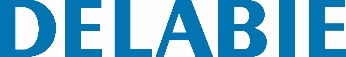 Einhebelmischer mit Pin-Hebel, für Einloch-Standmontage. Mit flexiblen Schläuchen G 3/8 und Rückflussverhinderern. Auslaufventil mit schwenkbarem Auslaufrohr L. 200 mm. - Volle Wasserleistung 16 l/min nach 1/4-Umdrehung. - Flachtelleroberteil mit verstärktem Mechanismus und ergonomischem Bediengriff. Verkalkungsarme Handbrause schwarz G 1/2B mit einstellbarem Strahl, Durchflussmenge 9 l/min. Panzerschlauch L. 0,95 m schwarz Lebensmittelqualität. Steigrohr 3/4" aus Messing. Einstellbare Wandbefestigung. Edelstahl-Tragfeder. 10 Jahre Garantie.